ВСЕРОССИЙСКАЯ   ОЛИМПИАДА  ШКОЛЬНИКОВ   ПО  ОБЩЕСТВОЗНАНИЮ 2016/2017rr. мvницип›ггіьный этыі. юючи. io шAccВремя выполнения 2 час 30 мин. Максимальный балл — 130Задание 1. (всего — 12 баллов)За полностью правильный ответ на вопросы — 2 балла, если допущена 1 ошибка — 1 балл, более 1 ошибки — 0 балловЗадание 2. «Да» или «нет»? Если вы согласны с утверждением, напишите «Да», если несогласны  — «Нет».По 2 балла за каждую верную позицию, всего — 16 баллов.Задание 3. Задания с кратким ответом, нацеленные на объяснение логического ряда событий, имен,  понятий  и т.п.По какому принципу образованы ряды? Дайте IfPATIfИЙ ответ. (всего - 6  баллов)признаки социальных  институтов	2 балла:виды административного наказания—  2 балла, административное правонарушение, правоотношение и т.п.	1 баллметоды научного познани—я	2 баллаЗаполнение пропуска в ряду. (всего	6 баллов)традиции — 2 баллаотчуждение — 2 баллапарламент — 2 баллаЧто является лишним в ряду (подчеркните)? KPATKO поясните почему? (бо 3-x баллов в зависимости от полноты ответа, всего - 9 баллов)Правильно указан лишний — 1 балл, указан признак (характеристика) лишнего— 1 балл, назван признак ряда - 1 балл, если неверно подчеркнут  лишний  — 0 баллов.кредит  — внешний источник финансирования бизнеса,  остальные  - внутренниевоспитательная — функция образования, остальные — функции наукиглавный интенсивный фактором развития - человеческий капитал — это признак постиндустриального  общества,  остальное  — индустриального обществаЗадание  4. Найдите  и исправьте  ошибки  в тексте  (Bceгo 10 баллов)вместо  Макиавелли  - Аристотельвместо  монархических  - авторитарных.вместо цивилизациях - общественно-экономических формациях.в первобытном  обществе — не было государствав коммунистическом обществе  — не будет государстваЗадание  5. Установите  соответствие  между авторами  и выдвинутыми  ими  теориями.(По 2 балла за каждую  верную  позицию,  всего  — 8 баллов).Задание 6. Решите правовую задачу (до 8 баллов в зависимости от полноты решения).В данном объявлении обоснованными являются требования о наличии у кандидата высшего образования, знания языков, навыков работы на компьютере — 3 балла. Все остальные требования (возраст, пол и внешность, вредные привычки, наличие гражданства и прописки, рекомендации) немогут являться основаниями для отказа в заключении трудового договора и приеме на работу — 5 баллов.Примечание.В соответствии со ст.3 Трудового кодекса РФ, каждый имеет равные возможности для реализации своих трудовых прав. (никто не может быть ограничен в трудовых правах и свободах или получать какие-либо преимущества независимо от пола, расы, цвета кожи, национальности, языка, происхождения, имущественного, семейного, социального и должностного положения, возраста, места жительства, отношения к религии, политических убеждений, принадлежности или непринадлежности к общественным объединениям, а также от других обстоятельств, не связанных с деловыми качествами работника).Не являются дискриминацией установление различий, исключений, предпочтений, а также ограничение прав работников, которые определяются свойственными данному виду труда требованиями, установленными федеральным законом, либо обусловлены особой заботой государства о лицах, нуждающихся в повышенной социальной и правовой защите.Задание  7. Прочтите  ниже представленный отрывок  и ответьте  на предложенные  вопросы.(всего 14 баллов)уровни научного познания — эмпирический, теоретический; - 2 баллаформы научного познания: постановка проблемы, выдвижение гипотезы, описание объекта — 6 балла;Методы научного познания, используемые Магелланом: анализ; практическое исследование; наблюдение—  6 балла.Задание 8. Решите кроссворд  Дпo 1 баллу за каждое верно указанное слово, всего — 11 баллов).По горизонтали: 2. Молодежь, 3. Рентабельность, 6. Наука, 7. Равноправие, 8. Геноцид, 9. Издержки,10. ТерриторияПо вертикали: 1. Природа, 4. Поведение, 5. Теократия, 8. ГносеологияКритерии оценивания эссе:Умение обозначить проблему, представить различные ее аспекты. — (3 балла + 3 балла) - 6 балловЛогичность, связность раскрытия темы, внутренне смысловое единство (прослеживается план исследования от определения темы, постановки проблемы, указания задач и аргументации к соответствующему выводу). — 6 балловАргументированность и обоснованность суждений и выводов. — 3 (за каждый аргумент) — до 9 балловПредставление собственной позиции — 3 балла.Fрамотность использования обществоведческих фактов и понятий — 2 балла за каждый термин — до 6 баллов.Bceгo по эссе — 30 балловИтого: I тур — 100 баллов, II тур — 30 баллов, итого — 130 баллов123456ьвдьгАъдАьгвдьв12345678НетДаНетНетДаДаДаНет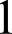 2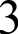 4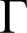 В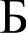 А